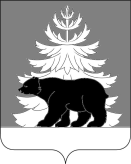 РОССИЙСКАЯ ФЕДЕРАЦИЯИРКУТСКАЯ ОБЛАСТЬАдминистрацияЗиминского районного муниципального образованияП О С Т А Н О В Л Е Н И Е                         от                                         г.  Зима                              №  О внесении изменений в постановлениеадминистрации Зиминского районногомуниципального образования от 22.09.2014№ 1371 «О подготовке схемы размещения нестационарных торговых объектов натерритории Зиминского районногомуниципального образования»В соответствии со статьей 10 Федерального закона от 22.12.2009 № 381 - ФЗ «Об основах государственного регулирования торговой деятельности в Российской Федерации», с приказом Службы потребительского рынка и лицензирования Иркутской области от 20.01.2011 № 3 - спр «Об утверждении Порядка разработки и утверждения органами местного самоуправления муниципальных образований Иркутской области схемы размещения нестационарных торговых объектов», руководствуясь статьями 9, 22, 46 Устава Зиминского районного муниципального образования, администрация Зиминского районного муниципального образованияПОСТАНОВЛЯЕТ:	1. Внести в постановление администрации Зиминского районного муниципального образования от 22.09.2014 № 1371 «О подготовке схемы размещения нестационарных торговых объектов на территории  Зиминского районного муниципального образования» (далее - постановление) следующее изменение: приложение 1 к постановлению изложить в новой редакции (прилагается).2. Настоящее постановление опубликовать в информационно-аналитическом, общественно-политическом еженедельнике «Вестник района» и разместить на официальном сайте администрации Зиминского районного муниципального образования www.rzima.ru в информационно-телекоммуникационной сети «Интернет».3.  Настоящее постановление вступает в силу после дня его официального опубликования. 4. Контроль исполнения настоящего постановления возложить на заместителя мэра по управлению муниципальным хозяйством Зиминского районного муниципального образования А.А. Ширяева.Мэр Зиминского районногомуниципального образования							Н.В. НикитинаПриложение  к постановлению администрации Зиминского районного муниципального образованияот _____________  № ________Составкомиссии по подготовке схемы размещения нестационарных торговых объектов натерритории Зиминского районного муниципального образованияШиряев А.А. - заместитель мэра по управлению муниципальным хозяйством Зиминского районного муниципального образования, председатель комиссии;Залескова Н.В. – председатель комитета по управлению муниципальным имуществом администрации Зиминского районного муниципального образования, заместитель председателя комиссии;Дюгаева А.С. - главный специалист отдела по экономике, труду и охране труда, потребительскому рынку администрации Зиминского районного муниципального образования, секретарь комиссии.Члены комиссии:Опарина И.Ю. – начальник отдела архитектуры и градостроительства администрации Зиминского районного муниципального образования;Сыманович Е.В. – начальник управления правовой, кадровой и организационной работы администрации Зиминского районного муниципального образования; Васильев Р.А. – начальник отдела жилищно-коммунального хозяйства и экологии администрации Зиминского районного муниципального образования.СОГЛАСОВАНО:Заместитель мэра по управлениюмуниципальным хозяйством«___» ______________ 2024г.                                                                             А.А. ШиряевЗаместитель мэра по управлениюмуниципальным хозяйством«___» ______________ 2024г.                                                                             А.А. ШиряевЗаместитель мэра по управлениюмуниципальным хозяйством«___» ______________ 2024г.                                                                             А.А. ШиряевУправляющий делами «___» ______________ 2024г.Т.Е. ТютневаНачальник управления правовой, кадровой и организационной работы«___» ______________ 2024г. Е.В. СымановичНачальник отдела по экономике, труду и охранетруда, потребительскому рынку«___» ______________ 2024г. О.С. СтарковаСписок рассылки:В дело 3 экз.Отдел по экономике, труду и охране труда, потребительскому рынку 1 экз.Управление правовой кадровой и организационной работы 1 экз.Список рассылки:В дело 3 экз.Отдел по экономике, труду и охране труда, потребительскому рынку 1 экз.Управление правовой кадровой и организационной работы 1 экз.Дюгаева А.С.телефон: 8(39554) 3-30-37Дюгаева А.С.телефон: 8(39554) 3-30-37